Муниципальное общеобразовательное учреждениеОктябрьская средняя общеобразовательная школа Рабочая программа по внеурочной деятельности «Мы за безопасность» 1-11 класс2021 - 2022  учебный годПояснительная записка    Программа курса внеурочной  деятельности «Школа безопасности» разработана в соответствии с требованиями Федерального государственного образовательного стандарта основного общего образования, утвержденного приказом Министерства образования и науки РФ от 17 декабря 2010 г. № 1897, на основе программы  курса «Основы безопасности жизнедеятельности» и предназначена для учащихся 1- 11  классов общеобразовательных школ.   В настоящее время вопросы обеспечения безопасности стали одной из насущных потребностей каждого человека, общества и государства.   В Стратегии национальной безопасности Российской Федерации до 2020 г. отмечено: «В условиях глобализации процессов мирового развития, международных политических и экономических отношений, формирующих новые угрозы и риски для развития личности, общества и государства, Россия в качестве гаранта благополучного национального развития переходит к новой государственной политике в области национальной безопасности».   Подготовка подрастающего поколения россиян в области безопасности жизнедеятельности должна основываться на комплексном подходе к формированию у подростков современного уровня культуры безопасности, индивидуальной системы здорового образа жизни, антиэкстремистского мышления и антитеррористического поведения.   Цель программы внеурочной деятельности:безопасное поведение учащихся в чрезвычайных ситуациях природного, техногенного и социального характера;понимание каждым учащимся важности сбережения и защиты личного здоровья как индивидуальной и общественной ценности;принятие учащимися ценностей гражданского общества: прав человека, правового государства, ценностей семьи, справедливости судов и ответственности власти;антиэкстремистское мышление и антитеррористическое поведение учащихся, в том числе нетерпимость к действиям и влияниям, представляющим угрозу для жизни человека;готовность и способность учащихся к нравственному самосовершенствованию.Достижение этих целей обеспечивается решением таких учебных задач, как:формирование у учащихся модели безопасного поведения в повседневной жизни, в транспортной среде и в чрезвычайных ситуациях природного, техногенного и социального характера;формирование индивидуальной системы здорового образа жизни;выработка у учащихся антиэкстремистской и антитеррористической личностной позиции и отрицательного отношения к психоактивным веществам и асоциальному поведению.Общая характеристика программы курса внеурочной деятельности  В основе Федерального государственного образовательного стандарта основного общего образования лежит системно-деятельностный подход, который обеспечивает формирование готовности к саморазвитию и непрерывному образованию; активную учебно-познавательную деятельность обучающихся.  Содержание курса внеурочной деятельности «Школа безопасности» предназначен для:формирования у учащихся основных понятий об опасных и чрезвычайных ситуациях в повседневной жизни, об их последствиях для здоровья и жизни человека;выработки у них сознательного и ответственного отношения к личной безопасности, безопасности окружающих;приобретения учащимися способности сохранять жизнь и здоровье в неблагоприятных и угрожающих жизни условиях и умения адекватно реагировать на различные опасные ситуации с учётом своих возможностей;формирования у учащихся антиэкстремистского и антитеррористического поведения.Структура курса внеурочной деятельности «Школа безопасности» при модульном построении содержания основного общего образования включает в себя два учебных модуля и пять разделов.Модуль 1. Основы безопасности личности, общества и государства.Раздел 1. Основы комплексной безопасности.Раздел 2. Защита населения Российской Федерации от чрезвычайных ситуаций.Раздел 3. Основы противодействия терроризму и экстремизму в Российской Федерации.Модуль 2. Основы медицинских знаний и здорового образа жизни.Раздел 4. Основы здорового образа жизни.Раздел 5. Основы медицинских знаний и оказание первой помощи.Особое место в структуре программы занимает раздел 3 модуля 1 «Основы противодействия терроризму и экстремизму в Российской Федерации».Понятийная база и содержание курса внеурочной деятельности «Школа безопасности» основаны на положениях федеральных законов Российской Федерации и других нормативно-правовых актов, в том числе:Стратегии национальной безопасности Российской Федерации до 2020 г. (утверждена Указом Президента Российской Федерации от 12 мая 2009 г. № 537);Стратегии государственной антинаркотической политики Российской Федерации до 2020 г, (утверждена Указом Президента Российской Федерации от 9 июня 2010 г. № 690), а также на Требованиях к результатам освоения основной образовательной программы основного общего образования, представленной в федеральном государственном образовательном стандарте общего образования второго поколения.Место курса в учебном плане   Программа курса внеурочной деятельности «Школа безопасности» рассчитана на учащихся 1-11 классов. Срок освоения программы – 1 год. Объем программы курса – 24 часа.   Программа составлена с учетом санитарно-гигиенических требований, возрастных особенностей учащихся.   Занятия проводятся 1 раз в неделю в каждом классе. Во время занятия обязательными являются физкультурные минутки.Личностные, метапредметные, предметные результаты освоения курсаЛичностные результаты:усвоение правил индивидуального и коллективного безопасного поведения в чрезвычайных ситуациях, угрожающих жизни и здоровью людей, правил поведения на транспорте и на дорогах;формирование понимания ценности здорового и безопасного образа жизни;усвоение гуманистических, демократических и традиционных ценностей многонационального российского общества; воспитание чувства ответственности и долга перед Родиной;формирование ответственного отношения к учению, готовности и способности обучающихся к саморазвитию и самообразованию на основе мотивации к обучению и познанию, осознанному выбору и построению дальнейшей индивидуальной траектории образования на базе ориентировки в мире профессий и профессиональных предпочтений с учётом устойчивых познавательных интересов;формирование целостного мировоззрения, соответствующего современному уровню развития науки и общественной практике, учитывающего социальное, культурное, языковое, духовное многообразие современного мира;формирование готовности и способности вести диалог с другими людьми и достигать в нём взаимопонимания;•	развитие правового мышления и компетентности в решении моральных проблем на основе личностного выбора, формирование нравственных чувств и нравственного поведения, осознанного и ответственного отношения к собственным поступкам;        формирование коммуникативной компетентности в общении и сотрудничестве со сверстниками, старшими и младшими в процессе образовательной, общественно полезной, учебно-исследовательской, творческой и других видов деятельности;•	формирование основ экологической культуры на основе признания ценности жизни во всех её проявлениях и необходимости ответственного, бережного отношения к окружающей среде;•	осознание значения семьи в жизни человека и общества, принятие ценности семейной жизни, уважительное и заботливое, отношение к членам своей семьи;•	формирование антиэкстремистского мышления и антитеррористического поведения, потребностей соблюдать нормы здорового образа жизни, осознанно выполнять правила безопасности жизнедеятельности.Метапредметные результаты:•	умение самостоятельно определять цели своего обучения, ставить и формулировать для себя новые задачи в учёбе и познавательной деятельности, развивать мотивы и интересы своей познавательной деятельности;•	умение самостоятельно планировать пути достижения целей защищённости, в том числе альтернативные, осознанно выбирать наиболее эффективные способы решения учебных и познавательных задач;•	умение соотносить свои действия с планируемыми результатами курса, осуществлять контроль своей деятельности в процессе достижения результата, определять способы действий в опасных и чрезвычайных ситуациях в рамках предложенных условий и требований, корректировать свои действия в соответствии с изменяющейся ситуацией;•	умение оценивать правильность выполнения учебной задачи в области безопасности жизнедеятельности, собственные возможности её решения;•	владение основами самоконтроля, самооценки, принятия решений и осуществления осознанного выбора в учебной и познавательной деятельности;•	умение определять понятия, создавать обобщения, устанавливать аналогии, классифицировать, самостоятельно выбирать основания и критерии (например, для классификации опасных и чрезвычайных ситуаций, видов террористической и экстремистской деятельности), устанавливать причинно-следственные связи, строить логическое рассуждение, умозаключение (индуктивное, дедуктивное и по аналогии) и делать выводы;•	умение создавать, применять и преобразовывать знаки и символы, модели и схемы для решения учебных и познавательных задач;•	умение организовывать учебное сотрудничество и совместную деятельность с учителем и сверстниками; работать индивидуально и в группе: находить общее решение и разрешать конфликты на основе согласования позиций и учёта интересов; формулировать, аргументировать и отстаивать своё мнение;•	формирование и развитие компетентности в области использования информационно-коммуникационных технологий;•	освоение приёмов действий в опасных и чрезвычайных ситуациях природного, техногенного и социального характера, в том числе оказание первой помощи пострадавшим;•	формирование умений взаимодействовать с окружающими, выполнять различные социальные роли во время и при ликвидации последствий чрезвычайных ситуаций.Предметные результаты:•	формирование современной культуры безопасности жизнедеятельности на основе понимания необходимости защиты личности, общества и государства посредством осознания значимости безопасного поведения в условиях чрезвычайных ситуаций природного, техногенного и социального характера;•	формирование убеждения в необходимости безопасного и здорового образа жизни;•	понимание личной и общественной значимости современной культуры безопасности жизнедеятельности;•	понимание роли государства и действующего законодательства в обеспечении национальной безопасности и защиты населения от опасных и чрезвычайных ситуаций природного, техногенного и социального характера, в том числе от экстремизма и терроризма;формирование установки на здоровый образ жизни, исключающий употребление алкоголя, наркотиков, курение и нанесение иного вреда здоровью;формирование антиэкстремистской и антитеррористи- ческой личностной позиции;понимание необходимости сохранения природы и окружающей среды для полноценной жизни человека;знание основных опасных и чрезвычайных ситуаций природного, техногенного и социального характера, включая экстремизм и терроризм и их последствия для личности, общества и государства;знание и умение применять правила безопасного поведения в условиях опасных и чрезвычайных ситуаций;умение оказать первую помощь пострадавшим;умение предвидеть возникновение опасных ситуаций по характерным признакам их проявления, а также на основе информации, получаемой из различных источников;умение принимать обоснованные решения в конкретной опасной ситуации для минимизации последствий с учётом реально складывающейся обстановки и индивидуальных возможностей.Формы контроля      Анкетирование, тестирование, конференции, презентации, практические задания и т.д. Теоретические знания оцениваются через участие во внеклассных мероприятиях – играх, соревнованиях, викторинах.Содержание программы курса внеурочной деятельностиОбеспечение личной безопасности в повседневной жизниПожарная безопасность.Безопасность на дорогах.Безопасность в быту.Безопасность на водоёмах.Экология и безопасность.Обеспечение безопасности при активном отдыхе в природных условияхПодготовка к активному отдыху на природе.Активный отдых на природе и безопасность.Дальний (внутренний) и выездной туризм, меры безопасности.Обеспечение безопасности в чрезвычайных ситуациях природного, техногенного и социального характераЧрезвычайные ситуации природного характера. Чрезвычайные ситуации техногенного характера. Современный комплекс проблем безопасности социального характера.Экстремизм и терроризм — чрезвычайные опасности для общества и государстваОсновные причины возникновения терроризма и экстремизма.Противодействие терроризму в мировом сообществе.Обеспечение личной безопасности при угрозе террористического актаВзрывы в местах массового скопления людей.Захват воздушных и морских судов, автомашин и других транспортных средств и удерживание в них заложников. Правила поведения при возможной опасности взрыва. Правила безопасного поведения, если взрыв произошёл. Меры безопасности в случае похищения или захвата в заложники.Обеспечение безопасности при захвате самолёта. Правила поведения при перестрелке.Основы  здорового образа жизниОсновные понятия о здоровье и здоровом образе жизни. Составляющие здорового образа жизни.Факторы, разрушающие здоровьеВредные привычки и их влияние на здоровье (курение, употребление алкоголя, наркомания).Основы медицинских знаний и оказание первой помощиПервая помощь и правила её оказания.Средства оказания первой помощи.Правила оказания первой помощи при неотложных состояниях.Тематический план курсаУчебно-методическое обеспечение программы:Литература для учителяСанитарно-эпидемиологические требования к условиям и организации обучения в общеобразовательных учреждениях. Санитарно-эпидемиологические правила и нормативы СанПиН 2.4.2.2821.Федеральный государственный образовательный стандарт основного общего образования (утвержден приказом Министерства образования и науки РФ от 17 декабря 2010 г. №1897).Фундаментальное ядро содержания общего образования / Рос. акад. образования; под ред. В.В. Козлова, А.М. Кондакова. – М.: Просвещение, 2011. – 79 с.  Рабочие программы «Основы безопасности жизнедеятельности» 5 – 9 классы. Под общей редакцией А.Т. Смирнова. – М.: Просвещение, 2011. – 47 с. ФГОСПримерные программы по учебным предметам «Основы безопасности жизнедеятельности» Стандарты второго поколения. – М.: Просвещение  Книга для учителя «ОСНОВЫ  БЕЗОПАСНОСТИ ЖИЗНЕДЕЯТЕЛЬНОСТИ».  Под общей редакцией А.Т. Смирнова.Литература для учеников:«Основы безопасности жизнедеятельности» 5 класс авторы: А.Т. Смирнов,  Б.О. Хренников. Под общей редакцией А.Т. Смирнова. : учеб. для общеобразоват. организаций с прил. на электрон. носителе/ - М. :Просвещение. 2013 г.ОБЖ 5-9кл. «Терроризм - ты под прицелом»  Савельева. Научно-методический и информационный журнал «ОБЖ. Основы Безопасности Жизни»         Информационно-методическое издание для преподавателей. МЧС России «ОСНОВЫ БЕЗОПАСНОСТИ ЖИЗНЕДЕЯТЕЛЬНОСТИ»Интернет ресурсыhttp://www.edu.ru/;http://school-collection.edu.ru/; http://www.uroki.net; http://fcior.edu.ru/; http://www.uchportal.ru -нетрадиционные уроки ОБЖ - дидактический материал для проведения уроков-семинаров, уроков-игр, деловых игр по ОБЖ;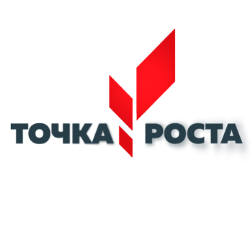 «УТВЕРЖДАЮ»Директор МОУ Октябрьской СОШ________________     Н.В. СмолинаПриказ по школе№ ___________от  _________      Составитель программы         Стежинская И.А.,(ФИО педагога)         учитель технологии(предмет)№урокаДатаКоличество часовТема занятияМодуль 1. Основы безопасности личности, общества и государстваМодуль 1. Основы безопасности личности, общества и государстваМодуль 1. Основы безопасности личности, общества и государстваМодуль 1. Основы безопасности личности, общества и государстваРаздел 1. Основы комплексной безопасностиРаздел 1. Основы комплексной безопасностиРаздел 1. Основы комплексной безопасностиРаздел 1. Основы комплексной безопасности5Человек, среда его обитания, безопасность человека 1.01.09.20211Город как среда обитания.2.02.09.20211Жилище человека, особенности жизнеобеспечения жилища.3.06.09.20211Особенности природных условий в городе.4.13.09.20211Взаимоотношения людей, проживающих в городе, и безопасность.5.20.09.20211Безопасность в повседневной жизни6Опасные ситуации техногенного характера 6.27.09.20211Дорожное движение, безопасность участников дорожного движения.7.04.10.20211Пешеход. Безопасность пешехода.8.11.10.20211Пассажир. Безопасность пассажира.9.18.10.20211Водитель.10.25.10.20211Пожарная безопасность.11.08.11.20211Безопасное поведение в бытовых ситуациях2Опасные ситуации природного характера 12.15.11.20211Погодные условия и безопасность человека.13.22.11.20211Безопасность на водоёмах2Чрезвычайные ситуации природного и техногенного характера 14.29.11.20211Чрезвычайные ситуации природного характера15.06.12.20211Чрезвычайные ситуации техногенного характераРаздел 3. 	Основы противодействия экстремизму и терроризму в Российской ФедерацииРаздел 3. 	Основы противодействия экстремизму и терроризму в Российской ФедерацииРаздел 3. 	Основы противодействия экстремизму и терроризму в Российской ФедерацииРаздел 3. 	Основы противодействия экстремизму и терроризму в Российской Федерации3Опасные ситуации социального характера, антиобщественное поведение 16.13.12.20211Антиобщественное поведение и его опасность.17.20.12.20211Обеспечение личной безопасности дома.18.27.12.20211Обеспечение личной безопасности на улице4Экстремизм и терроризм — чрезвычайные опасности для общества и государства 19.10.01.20221Экстремизм и терроризм: основные понятия и причины их возникновения.20.17.01.20221Виды экстремистской и террористической деятельности.21.24.01.20221Виды террористических актов и их последствия.22.31.01.20221Ответственность несовершеннолетних за антиобщественное поведение и участие в террористической деятельностиМодуль 2. Основы медицинских знаний и здорового образа жизниРаздел 4. Основы здорового образа жизниМодуль 2. Основы медицинских знаний и здорового образа жизниРаздел 4. Основы здорового образа жизниМодуль 2. Основы медицинских знаний и здорового образа жизниРаздел 4. Основы здорового образа жизниМодуль 2. Основы медицинских знаний и здорового образа жизниРаздел 4. Основы здорового образа жизни3Возрастные особенности развития человека и здоровый образ жизни 23.07.02.20221О здоровом образе жизни.24.14.02.20221Двигательная активность и закаливание организма — необходимые условия укрепления здоровья.25.21.02.20221Рациональное питание. Гигиена питания2Факторы, разрушающие здоровье 26.28.02.20221Вредные привычки и их влияние на здоровье.27.14.03.20221Здоровый образ жизни и профилактика вредных привычек (практические занятия)Раздел 5. Здоровый образ жизни и профилактика вредных привычек (практические занятия)Раздел 5. Здоровый образ жизни и профилактика вредных привычек (практические занятия)Раздел 5. Здоровый образ жизни и профилактика вредных привычек (практические занятия)Раздел 5. Здоровый образ жизни и профилактика вредных привычек (практические занятия)8Первая помощь и правила её оказания 28-2921.03.202204.04.20222Первая помощь при различных видах повреждений.30-3311.04.202218.04.2022  25.04.2022  16.05.20224Оказание первой помощи при ушибах, ссадинах (практические занятия).3423.05.20221Первая помощь при отравлениях (практические занятия)34Итого 